Name:Email:Guitar Body Style: Soundboard:Back/side wood:Rosette:End graft:Heal cap:Bindings:Volute(round or diamond):Headplate wood:Logo inlay (Mother of pearl or abalone as standard):Tuner knobs (Relic open faced Waverly nickel as standard):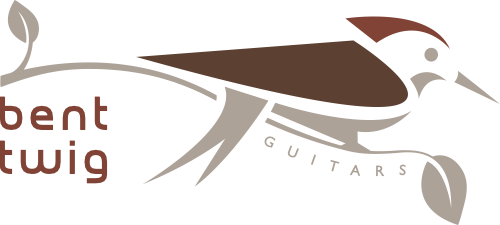 Fretboard wood:Bridgeplate:Dont worry if you can’t fill in all the blanks. We will help you through the process to have a one of a kind bent twig guitar!! 